Лесные пожарыБезопасный костер на привале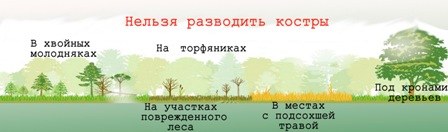 Костры в лесах разжигают по многим причинам: чтобы согреться, приготовить шашлык на праздники или отогнать комаров. При разведении костров в лесу следует соблюдать осторожность. Всегда следует разводить костер в местах, удаленных от нависающих ветвей деревьев, крутых склонов, гнилых пней, бревен, сухой травы и листвы. Всегда следует удалять легко воспламеняющиеся материалы с места разведения костра. Следующие дополнительные советы помогут вам разжечь костер, не подвергаясь опасности.Не разводите большой костер. Хорошо уложенные угли или костер, обложенный камнями, дадут достаточно жару. По возможности используйте существующие места для разведения костров.Никогда не оставляйте костер без присмотра. Даже небольшой ветерок способен вызвать быстрое распространение огня.   - Начинайте разведение костра с прутьев и небольших брусков.
   - Добавляйте бруски большего размера, когда костер разгорелся.
   - Самые большие бруски добавляйте в последнюю очередь. Укладывайте их одним торцом в центр костра, проталкивая сквозь пламя.
   - Нa привале должно быть ведро с водой и лопата.
   - Покидая привал, затушите костер, разворошите костер и на ощупь удостоверьтесь, что он действительно потух.Как затушить костерИмейте под рукой достаточный объем воды и лопату, чтобы можно было забросать огонь землей, если пламя вырвется наружу.Заливайте костер водой. Удостоверьтесь, что все угольки, угли и бревна мокрые. Отодвиньте камни: под ними может тлеть пламя.Смешайте золу с землей, еще раз залейте костер водой. Перемешивайте золу до тех пор, пока не убедитесь, что костер действительно потух. Прикоснитесь ко всем остаткам костра голой рукой, чтобы на ощупь убедится в том, что нигде не тлеет пламя.Никогда не оставляйте костер без присмотра. Даже небольшой ветерок способен вызвать быстрое распространение огня.Помните!Восемь из десяти пожаров возникают по вине человекаЗащитите свой дом от лесного пожара!Может ли ваш дом устоять против лесного пожара, если рядом с ним растет лес? Угрозу вашему дому и вашей семье, которую песет лесной пожар. Вы можете отвести, если воспользуетесь следующими советами:   - Совместно с соседями работайте над тем. чтобы во всем населенном пункте, где Вы проживаете, не было условий для возникновения пожароопасной ситуации.
   - Создайте вокруг вашего дома пространство, на котором невозможно возникновение огня.
   - Прореживайте деревья и ветки на деревьях, растущих вокруг конструкций. Эта мера снизит риск распространения огня по верхушкам деревьев.
   - Уберите все обломки и сучья, оставшиеся после проживания.
   - Переместите отмершие сучья, опавшую листву И прочий мусор на участке на расстояние 30 метров от вашего дома.
   - Складируйте дрова на возвышенных местах или. по крайней мере, в 30 метрах от вашего дома.
   - В зоне пожарной безопасности, созданной вами вокруг вашего дома, спилите ветки деревьев на расстоянии 10 метров от поверхности земли.
   - Очистите крышу от опавшей хвои и листвы, чтобы избавиться от возможных источников возгорания.
   - Удалите ветки, нависающие над крышей.
   - Удалите кустарник и подлесок, другие источники возгорания из-под больших деревьев, так как по ним огонь может перекинуться с земли на верхушки деревьев.
   - Прореживайте окружающий лес на расстоянии 100 метров от вашего дома.
   - Поддерживайте созданную вами зону пожарной безопасности в должном состоянии, избавляясь от ненужной растительности, которая появляется в течение года.Как действовать при приближении огняЛесные пожары часто угрожают домам и деревням. При возникновении подобной ситуации населению может быть рекомендовано, эвакуироваться в безопасный район или подготовиться к приближению лесного пожара. Если жители решают остаться в своих домах, то следующие советы помогут им защитить свои семьи и собственность.   - Эвакуируйте, по возможности, всех членов семьи, которые не смогут оказать помощь при защите дома от пожара. Также следует эвакуировать домашних животных.
   - Свяжитесь с друзьями или родственниками и уведомите их о своих планах.
   - Убедитесь, что члены семьи знают, где назначено место встречи.
   - Прослушайте передачи местных средств информации.
   - Поместите ценные бумаги и вещи в безопасное место.
   - Переместите все, что может гореть снаружи дома во внутрь дома.
   - Закройте все наружные входы в дом.
   - Оденьте хлопчатобумажную или шерстяную одежду. При себе имейте перчатки, платок, которым можно будет закрыть лицо, воду для питья, защитные очки или другие средства зашиты глаз.
   - Приставьте лестницу к дому, чтобы пожарные могли взобраться на крышу.
   - Подготовьте мокрые тряпки. Ими можно будет затушить возгорания или небольшое пламя. Внутри дома: наполните водой ванны, раковины и другие емкости. Снаружи: наполните водой бочки и ведра.
   - Закройте все наружные окна и двери.
   - Закройте все внутренние двери.
   - Накройте печь (камин) защитным экраном, чтобы предотвратить проникновение в дом источников возгорания.
   - Уберите воспламеняющиеся предметы от окон.
   - Сдвиньте мебель к центру комнаты.
   - Смачивайте крышу водой. Не расходуйте воду зря. Не начинайте смачивать крышу, пока на нее не начнут падать угли.
   - Продолжайте осматривать территорию дома и двора с целью обнаружить угли, дым или огонь.